Semmelweis Universität BudapestFakultät für Medizin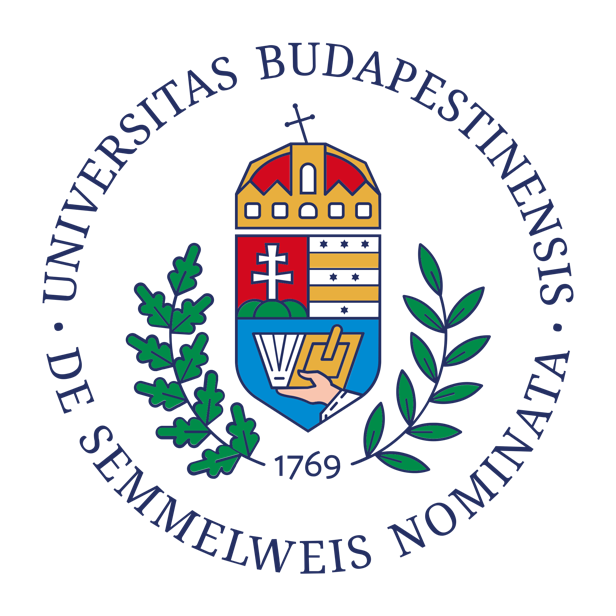 Diplomarbeitzur Erlangung des akademischen GradesDoctor Medicinae„Titel“„Name“Deutscher Jahrgang„Jahr und Gruppe“Konsulent: XYKlinik: XYWidmungAbstractAbkürzungsverzeichnisAbb.			AbbildungMSI			Microsatellite InstabilityAbbildungsverzeichnisAbbildungen Formatieren: Abbildung auswählen -> Referenzen -> Beschriftung einfügen -> Wichtig: Bei Optionen muss Abbildung ausgewählt sein. Abbildungsverzeichnis einfügen: Referenzen -> Abbildungsverzeichnis einfügen -> Bezeichnung: Abbildung, Formate: Von Vorlage Abbildungsverzeichnis aktualisieren: Rechtsklick -> Felder Aktualisieren -> Ganzes Verzeichnis aktualisierenTabellenverzeichnisTabellen Formatieren: Abbildung auswählen -> Referenzen -> Beschriftung einfügen -> Wichtig: Bei Optionen muss Tabelle ausgewählt sein.Tabellenverzeichnis einfügen: Referenzen -> Abbildungsverzeichnis einfügen -> Bezeichnung: Tabelle, Formate: Von Vorlage Tabellenverzeichnis aktualisieren: Rechtsklick -> Felder Aktualisieren -> Ganzes Verzeichnis aktualisierenEinleitungEinführungPlatzhalterPlatzhalterMaterial und MethodenErgebnisseDiskussionZusammenfassungLiteraturverzeichnisAnhangPlagiat Erklärung/Erklärung über die Einhaltung der Regeln bezüglich der Erstellung der Diplomarbeit (Facharbeit)/Name: ........................................................................ (Neptun Code: ......................... ) Bekräftigt durch meine Unterschrift erkläre ich hiermit, dass die Diplomarbeit (Facharbeit) mit dem Titel ........................................................................................................................................................................................................................................................................................................................................................................................................................(im Weiteren: Arbeit) meine eigenständige Arbeit ist. Bei der Erstellung der Arbeit wurden von mir die Rechtsvorschriften des Ges. LXXVI des Jahres 1999 über das Urheberrecht sowie die von der Semmelweis Universität für die Erstellung der Arbeit vorgeschriebenen Regeln eingehalten. Sollte der Nachweis dafür erbracht werden, dass die Arbeit nicht von mir selbst verfasst wurde oder bezüglich der Arbeit der Tatbestand der Urheberrechtsverletzung besteht, ist die Semmelweis Universität zur Verweigerung der Akzeptanz der Arbeit berechtigt. Mit Unterzeichnung vorliegender Erklärung nehme ich weiterhin zur Kenntnis, dass wegen Urheberrechtsverletzung ein mit Rechtsfolgen verbundenes Verfahren gegen mich eingeleitet werden kann und ein solches Verfahren zivilrechtliche, strafrechtliche Rechtsfolgen bzw. den Tatbestand Verstoß gegen die Rechtsregeln nach sich ziehen kann. Budapest, den ......................................................... ............................................................ Unterschrift Student/in Danksagung